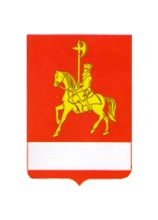 АДМИНИСТРАЦИЯ КАРАТУЗСКОГО РАЙОНАПОСТАНОВЛЕНИЕ28.05.2018				    с. Каратузское 			     	      № 499-п О внесении изменений в постановление администрации Каратузского района от 27.12.2017 № 1413-п «Об утверждении порядка предоставления субсидии на возмещение части затрат начинающих фермеров на создание и развитие крестьянско-фермерских хозяйств»В соответствии с постановлением администрации Каратузского района от 31.10.2013 № 1126-п «Об утверждении муниципальной программы «Развитие сельского хозяйства в Каратузском районе»», руководствуясь ст. 26-28 Устава муниципального образования «Каратузский район», ПОСТАНОВЛЯЮ:1. В приложение к постановлению администрации Каратузского района от  29.12.2017 №  1413-п «Порядок предоставления субсидии на возмещение  части затрат начинающих фермеров на создание и развитие крестьянско-фермерских хозяйств» добавить приложение № 5 «Состав конкурсной комиссии по предоставлению субсидии на возмещение  части затрат начинающих фермеров на создание и развитие крестьянско-фермерских хозяйств» (приложение к настоящему постановлению).2. Контроль за исполнением настоящего постановления оставляю за      собой. 3. Постановление  вступает в силу в день, следующий за днём его официального опубликования в периодическом печатном издании Вести муниципального образования «Каратузский район».И.о. главы района                                                                               Е.И. ТетюхинСоставконкурсной комиссии по предоставлению субсидии на возмещение  части затрат начинающих фермеров на создание и развитие крестьянско-фермерских хозяйствПредседатель комиссии – Тетюхин Евгений Иванович, заместитель главы     сельскому   хозяйству и жизнеобеспечению  района;Заместитель председателя – Дмитриев Валерий Владимирович, главный специалист отдела сельского хозяйства администрации района;Члены комиссии:                                            - Мигла Елена Сергеевна – заместитель главы района  финансам, экономике-руководитель финансового управления;                                           - Стабровская Ольга Дмитриевна, главный специалист отдела экономического развития администрации района;                                           -  Вихрева Наталья Николаевна, ведущий  специалист отдела сельского хозяйства администрации района;                                           - Потепкина Светлана Васильевна, ведущий специалист отдела сельского хозяйства администрации района;                                           -  Бодрова Римма Юрьевна, ведущий специалист отдела сельского хозяйства администрации района;                                           - Семыкина Валерия Валерьевна, ведущий специалист отдела сельского хозяйства администрации района;Приложение к постановлениюадминистрации Каратузского района от  28.05.2018 № 499-п